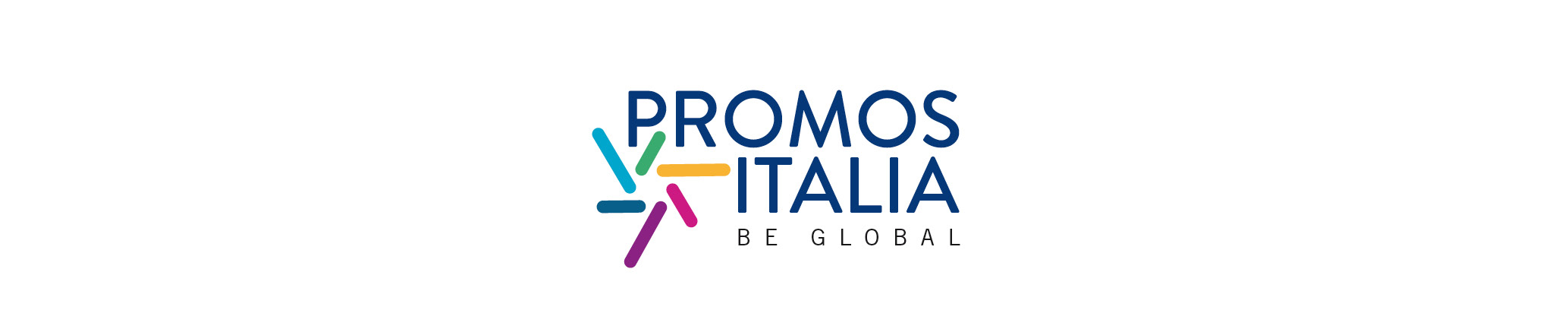 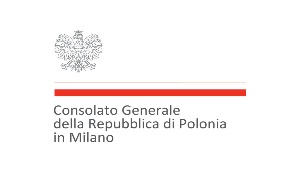 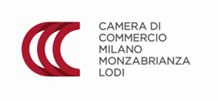 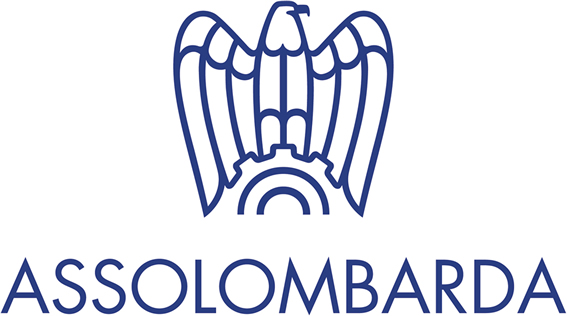 ITALY-POLAND: ECONOMIC ALLIANCE GOING BEYOND EUROPEMilan, September 14, 2023Palazzo Giureconsulti – piazza Mercanti, 2 – Sala TerrazzoProgramme9.30	Registration 10.00	Opening addressesFederico Maria Bega, Chief Strategy Officer, Promos ItaliaAnna Golec-Mastroianni, Consul General of the Republic of Poland in Milan Chiara Fanali, Director, International Affairs and Foreign Trade Department AssolombardaAleksander Siemaszko, Deputy Director, Department for International Trade and Cooperation, Ministry of Development and Technology, Poland 11.00 	Round tables discussion 	Italian subsidized finance instruments and Polish tools of support for enterprises	Representative, Simest (tbc)	Piotr Ciechowicz, Deputy President, Pomeranian Agency for Regional DevelopmentModerator: Roberto Corciulo, President, IC Partners Best practices from Poland: testimonials from Italian and Polish companies. Focus on MedTech and Digital Finance sectorsMedTech Sector Alicja Warmusz, Comarch PolandRepresentative, MedTech Italian Company
FinTech SectorPiotr Brewinski, Fintech Poland Representative, Italian FinTech Company  Moderator: Alessandro Saglio, General Director, Confindustria Polonia 13.00 Conclusions13.00-14.00 Networking and light lunch 			The event will be held in English